 ПРОЕКТ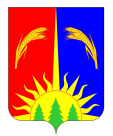 АДМИНИСТРАЦИЯ ЮРЛИНСКОГО МУНИЦИПАЛЬНОГО РАЙОНАПОСТАНОВЛЕНИЕ  ____________                                                                                                № ____Руководствуясь Федеральным законом Российской Федерации от 06.10.2003г. № 131-ФЗ «Об общих принципах организации местного самоуправления в Российской Федерации» в соответствии с решением Земского Собрания Юрлинского муниципального района от 29.07.2011г. № 32 «Об утверждении структуры администрации Юрлинского муниципального района» и п. 8 ст. 40 Устава района,ПОСТАНОВЛЯЕТ:1.Внести в Положение о Финансовом управлении администрации Юрлинского муниципального района, утвержденное постановлением администрации Юрлинского муниципального района от 12.08.2011г. № 449 «Об утверждении Положения о Финансовом управлении администрации Юрлинского муниципального района» следующие изменения и дополнения:1.1. Пункт 1.1. раздела I дополнить  абзацами вторым и третьим следующего содержания: «Управление является органом исполнительной власти Юрлинского муниципального района, уполномоченным на осуществление контроля в сфере закупок товаров, работ, услуг для обеспечения муниципальных нужд Юрлинского муниципального района (далее – сфера закупок).Управление является органом исполнительной власти Юрлинского муниципального района, уполномоченным на осуществление внутреннего муниципального финансового контроля».1.2. Абзац второй пункта 1.1 раздела I считать четвертым.1.3. Пункт 3.23. раздела III дополнить предложением «Предоставляет реестр расходных обязательств Юрлинского муниципального района, свод реестров расходных обязательств муниципального образования Юрлинский муниципальный район в Министерство финансов Пермского края».1.4. Раздел III дополнить пунктом 3.35.-3.38. следующего содержания:«3.35. Ведет реестр источников доходов  бюджета Юрлинского муниципального района; предоставляет реестр источников доходов бюджета Юрлинского муниципального района, свод реестров источников доходов муниципального образования Юрлинский муниципальный район в Министерство финансов Пермского края.3.36. Осуществляет полномочия органа внутреннего муниципального финансового контроля Юрлинского муниципального района по осуществлению внутреннего муниципального финансового контроля в сфере бюджетных правоотношений за использованием средств бюджета Юрлинского муниципального района, а также межбюджетных трансфертов и бюджетных кредитов, контролю в сфере закупок:проводит проверки, ревизии, обследования;направляет объектам контроля акты, заключения, представления и (или) предписания;направляет органам и должностным лицам, уполномоченным в соответствии с Бюджетным кодексом Российской Федерации, иными актами бюджетного законодательства Российской Федерации принимать решения о применении предусмотренных Бюджетным кодексом Российской Федерации бюджетных мер принуждения, уведомления о применении бюджетных мер принуждения;осуществляет производство по делам об административных правонарушениях в порядке, установленном законодательством об административных правонарушениях;проводит анализ осуществления главными администраторами бюджетных средств внутреннего финансового контроля и внутреннего финансового аудита.3.37. Разрабатывает бюджетный прогноз Юрлинского муниципального района на долгосрочный период.3.38. Осуществляет функции органа, уполномоченного на осуществление контроля в сфере закупок, в случаях, установленных законодательством:3.38.1. проводит плановые проверки в отношении заказчиков, контрактных служб, контрактных управляющих, комиссий по осуществлению закупок и их членов, уполномоченных органов, уполномоченных учреждений при осуществлении закупок для обеспечения нужд Юрлинского муниципального района, в отношении специализированных организаций, выполняющих в соответствии с законодательством Российской Федерации отдельные полномочия в рамках осуществления закупок для обеспечения нужд Юрлинского муниципального района;3.38.2. проводить внеплановые проверки в отношении заказчиков, контрактных служб, контрактных управляющих, комиссий по осуществлению закупок и их членов, уполномоченных органов при осуществлении закупок для обеспечения нужд Юрлинского муниципального района и муниципальных нужд муниципальных образований, находящихся на территории Юрлинского муниципального района, в отношении специализированных организаций, выполняющих в соответствии законодательством Российской Федерации отдельные полномочия в рамках осуществления закупок для обеспечения нужд Юрлинского муниципального района и муниципальных нужд муниципальных образований, находящихся на территории Юрлинского муниципального района;3.38.3. принимает уведомления от заказчиков о заключении контрактов с единственным поставщиком (исполнителем, подрядчиком);3.38.4. согласовать размещение заказов для муниципальных нужд Юрлинского муниципального района, нужд бюджетных учреждений Юрлинского муниципального района у единственного поставщика (исполнителя, подрядчика);3.38.5. рассматривает жалобы на действия (бездействие) заказчика, уполномоченного органа, уполномоченного учреждения, специализированной организации, комиссии по осуществлению закупок, ее членов, должностных лиц контрактной службы, контрактного управляющего в отношении закупок для обеспечения нужд Юрлинского муниципального района и муниципальных нужд муниципальных образований, находящихся на территории Юрлинского муниципального района, а также возражения на жалобу лиц, права и законные интересы которых непосредственно затрагиваются в результате рассмотрения жалобы;3.38.6. размещает на официальном сайте единой информационной системы в информационно-телекоммуникационной сети "Интернет" в сроки, установленные законодательством, информацию о поступлении жалобы и ее содержании, информацию о вынесенном по результатам рассмотрения жалобы решении, предписании;3.38.7. направляет всем заинтересованным лицам уведомления о поступлении жалобы, ее содержании, о месте и времени рассмотрения жалобы;3.38.8. направляет в установленный законодательством срок всем заинтересованным лицам информацию об отзыве жалобы и размещает ее в единой информационной системе в случае ее отзыва;3.38.9. принимает по результатам рассмотрения жалобы решение о признании жалобы обоснованной и о выдаче предписаний об устранении допущенных нарушений, о совершении иных действий или о признании жалобы необоснованной;3.38.10. направляет в установленный законодательством срок лицу, подавшему жалобу, а также лицам, в отношении которых выдано предписание, копию решения, вынесенного по результатам рассмотрения жалобы;3.38.11. передает в правоохранительные органы информацию о выявленных в результате проведения плановых и внеплановых проверок фактах совершения действия (бездействия), содержащего признаки состава преступления;3.38.12. обеспечивает неразглашение информации, доступ к которой ограничен в соответствии с федеральными законами, полученной при осуществлении своих полномочий, за исключением случаев, предусмотренных федеральными законами.1.5. Пункт 4.6 раздела IV читать в новой редакции:«4.6. В сфере осуществления внутреннего муниципального контроля:4.6.1. запрашивает и получает в случаях, установленных законодательством, документы и информацию, необходимые для проведения ревизий, проверок и обследований;4.6.2. осуществляет производство по делам об административных правонарушениях в порядке, установленном законодательством Российской Федерации об административных правонарушениях;4.6.3. направляет объектам контроля акты, заключения, представления и (или) предписания; 4.6.4. применяет бюджетные меры принуждения за совершение бюджетных нарушений;4.6.5. в случае неисполнения предписания о возмещении ущерба, причиненного Юрлинскому муниципальному району, обращается в суд с исковыми заявлениями о возмещении ущерба.В сфере закупок:Запрашивает и получает в случаях, установленных законодательством, документы и информацию, необходимые для проведения проверки.Приостанавливает определение поставщика (подрядчика, исполнителя) и заключение контракта до рассмотрения по существу жалобы на действия (бездействие) заказчика, уполномоченного органа, уполномоченного учреждения, специализированной организации, комиссии по осуществлению закупок, ее членов, должностных лиц контрактной службы, контрактного управляющего.Составляет протоколы об административных правонарушениях и рассматривает дела об административных правонарушениях в случаях, установленных законодательством.По результатам проведенных плановых и внеплановых проверок, а также в результате рассмотрения жалобы:выдает обязательные для исполнения предписания об устранении нарушений в соответствии с законодательством Российской Федерации, в том числе об аннулировании определения поставщиков (подрядчиков, исполнителей);обращается в суд с исками о признании осуществленных закупок недействительными в соответствии с Гражданским кодексом Российской Федерации.По результатам рассмотрения жалоб на действия (бездействие) заказчика, уполномоченного органа, уполномоченного учреждения, специализированной организации, комиссии по осуществлению закупок, ее членов, должностных лиц контрактной службы, контрактного управляющего принимает решение:о признании жалобы обоснованной;о выдаче предписаний об устранении допущенных нарушений или о совершении иных действий;о признании жалобы необоснованной.В случае поступления информации о неисполнении предписания об устранении нарушений применяет к не исполнившему такое предписание лицу меры ответственности в соответствии с законодательством Российской Федерации.Осуществляет иные права, предусмотренные Федеральным законом от 5 апреля 2013 г. N 44-ФЗ "О контрактной системе в сфере закупок товаров, работ, услуг для обеспечения государственных и муниципальных нужд".2. Контроль за исполнением настоящего Постановления  оставляю за собой.3. Настоящее Постановление вступает в силу со дня подписания и распространяется на правоотношения с 01.01.2017 года. Глава района- Глава администрации района                                                            Т.М. МоисееваО внесении изменений и дополнений в Положение о Финансовом управлении администрации Юрлинского муниципального района 